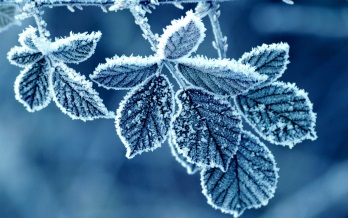 VECKOBREV V.41Nu börjar det faktiskt bli riktigt kyligt, framförallt på mornarna. Dagarna är än så länge soliga, härliga och vackra. Att det är frostigt på mornarna är dock något att tänka på när det gäller kläder till barnen.Äntligen har vi kommit i gång med fotografering och med lite konst inför en utställning, det ska bli så himla roligt. Jag tänker påminna om att boka tid inför utvecklingssamtal, dessa sätter vi i gång med nästa vecka.I svenskan fortsätter vi med berättelser som vi började med denna vecka och ska gå in på fler ordklasser till veckan. So går framåt och jag hoppas att vi snart kommer i gång med att arbeta med kartan över Europa. På idrotten nästa vecka så kommer vi att ha redskapsgymnastik inomhus. Kom ihåg ombyte, skor och handduk. Jessica slutade som sagt förra veckan och nu är det klart att hon kommer att ersättas av Madelene Björk.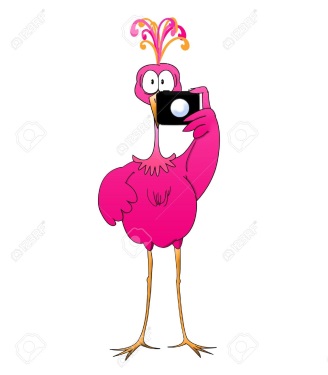 Lite datum att hålla koll på:13 Oktober fotografering25 Oktober Bad, sexorna ska göra livräddning14 December badViktiga nummer:Sjukanmälan till skolan görs på skolplatsen. Ni loggar in med ert bankid. (Om den möjligheten inte finns så hör av er till skolan på 0270420166) (Ni får gärna skicka ett sms till mig vid sjukdom också)Skolmobilen 0727043948Skolsköterska Inger 027075156Läxor hittar ni på baksidanVeckans ord klass fem (till 14/10)	Glosor klass 5 (till 13/10)Somras			Above – Ovanför 	Gamla			Castle -  Slott	Hill – KulleSkämdes			Cliff – Klippa	Picnic– PicknickRymning			Lie- Ligga		Railway – JärnvägSkymning			Pier – Pir		Seaside – KustÖversvämning		Schoolchildren – Skolbarn souvenir – MinnessakBekymrad			Something – Någonting	Typical– TypiskHimlakroppar		this one – Den här          Windsurfing – BrädseglingBestämmer			Walk – GåMajblommor			Below– NedanförSoptömning			Chubby – Knubbig Veckans begrepp klass 6 (till 14/10)Haciendas– stora rancher/lantbruk med boskapGauchos – Boskapsskötare, en slags cowboysDunsta– Torka bortOas– Plats med växtlighet i en ökenGrundvatten– De vatten som finns i berggrundenBeduiner– Ett nomadfolk på arabiska halvön och SinaihalvönVegetationen – VäxtlighetenOceaner– VärldshavBihav– Mindre hav eller del av oceanTidvatten– När havet varje dygn dras bort från land och sen tillbaka igen p g a månens dragningskraftKontinentalsockel – Havsbotten närmast utanför kustenDjuphavsslätt– Plant område på havsbottenGlosor klass 6 (till 13/10)Bell– Klocka	 		China– KinaBuilding – Byggnad		Correct – RättColumn – Pelare	  	Description – BeskrivningCrown – Krona		Metre – MeterFloor – Våning	 	Noisy – BullrigMiddle – Mitten		Prison – Fängelse	Photo – Foto			River -  FlodQueen – Drottning		Tower – TornSailor– SjömanBrought – Komma medLäsläxa: Pojken och Tigern kapitel 6 (På stencil) till onsdag den 12/10Nyhetsläxa: Till torsdag den 13/10